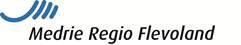                Samenwerkingsafspraak medicatiebeoordeling (MBO) tussen huisarts en apotheker1Uitgangspunten:Er zijn afspraken gemaakt over verantwoordelijkheden en randvoorwaarden tussen huisarts en apotheker. De Checklist samenwerkingsafspraken medicatiebeoordeling - LHV geeft richting bij het maken van concrete samenwerkingsafspraken. Het format hieronder kan helpen dit concreet te maken. Inhoudelijke voeren de  huisarts en apotheker de medicatiebeoordeling uit volgens de NHG richtlijn Polyfarmacie bij ouderenDe geselecteerde patiënten dienen in ieder geval te voldoen aan de volgende criteria:≥ 75 jaar en chronisch gebruik van ≥ 10 geneesmiddelen en/of door huisarts of apotheker vastgestelde kwetsbaarheid voor farmacotherapiegerelateerde problemenDe huisarts en apotheker bespreken en vullen gezamenlijk de medicatie aan en komen gezamenlijk tot de conclusie of de medicatie van de patiënt moet worden aangepast.Wijzigingen in de medicatie worden doorgesproken met de patiënt en met eventuele andere voorschrijvers, bij wie de patiënt in behandeling is.SAMENWERKINGSAFSPRAKEN MEDICATIEBEOORDELING. Wie doet wat wanneer en hoe*Een voorbeeld: afgesproken wordt om elke eerste maandag van het kwartaal  3-5 patienten te bespreken. Vervolgens is met elkaar afgesproken dat uiterlijk elke laatste maandag van het kwartaal de patienten zijn aangeleverd, zodat de apotheek voldoende tijd heeft voor stap 1 en 2 en hier op voorhand tijd voor inplant. WATWIEWANNEERHOEHA/Apotheker/POH/etcFysiek, online, telefonisch, etcOpmerkingenVOORBEREIDINGIs de financiering/vergoeding voor zowel huisarts als apotheker bekend? Is er een planning in de tijd voor de diverse stappen*? Op basis van welke criteria worden patienten geselecteerd? doorlopendWie selecteert de patienten?Bij wie worden deze patienten aangeleverd, wanneer en hoe? Wie verzamelt de gegevens (VG, episode-/probleemlijst, metingen, labwaarden en medicatieoverzicht? STAP 1Wie nodigt de patienten uit voor de farmacotherapeutische anamnese?Wie voert deze anamnese uit?STAP 2Wie doet de farmacotherapeutische analyse?STAP 3Wanneer wordt het polyfarmacie-overleg gehouden? Wie zijn betrokken/aanwezig bij het opstellen van het farmacotherapeutisch behandelplan op en legt dit vast? STAP 4Wie bespreekt de uitkomsten met de patiënt? STAP 5Wie is verantwoordelijk voor de monitoring en  follow-up met de patiënt? (O.a. over de effecten van de wijzigingen.)Wie rapporteert hierover in het polyfarmacie-overleg (stap 3)? 